“KIND WORDS”FROM CATHOLIC ACADEMYSeptember 28, 2022SCHOOL NEWS:Congratulations to our 2022-2023 Student Council Members:President			Vice-President		Class Rep. 4th Grade:	Sofia Giaquinto		Leah McQuillan		Garri Minteer5th Grade:   Tess Cudahy			Alyssa Insalaco		Jack Hull6th Grade:   Gino Corsaro			Samantha Rossback	Lovella Douglas7th Grade:   Noah Butera			Grace Furey			Annabelle U’Ren8th Grade:   Ellie Muth			Parleen Dosanjh		Damir JamisonWe are looking forward to our CANF Fall Fest on Thursday, Oct. 6 from 6-8pm in conjunction with our BBQ fundraiser. Thank you to those who have signed up to help Mr. and Mrs. Traver. There will be 8 Fall themed stations for your family to enjoy. The student sign up sheet is due tomorrow, so enough supplies are purchased. Gym Uniforms: Students need to wear the correct Gym uniform - a school logo t-shirt with either black shorts or jogging/athletic pants. Leggings are NOT allowed. Latchkey Reminder: If your child is not picked up from school by 2:30 and is sent to Latchkey, you will receive a bill.  Additionally, if you pay the monthly rate, you can have the fee charged to your FACTS account. Please see Mrs. Edel to fill out the papers. HELP! CHEERLEADING: We are in need of a cheerleading coach for our JV and Varsity teams. Unfortunately, if we do not find a coach in the next two weeks there will be no Cheerleading this year. HELP! LUNCH HELP NEEDED: We are looking for someone to work in the lunch room from 10:30am-1:30pm Monday-Friday. Even if you are only available on certain days, please contact Mrs. Richards. This is an opportunity to work off tuition as well. Lunch reminders: School breakfast and lunches are no longer free for everyone. They cost $2.85 each. FUNDRAISING UPDATES:Our Candy Bar Sale ends and the money is due this Friday, Sept. 30th. FACTS accounts will be charged on Wed. Oct. 5th if you have not turned in your money.B & W Barbeque Dine In or Pick up Event will be held on Thursday, Oct. 6th from 4-6:30pm. All orders are due TOMORROW. We need a BIG push to meet our goal. Spread the word to your families and friends. Upcoming Dates:10/6 - BWs BBQ and Fall Fest10/7 - No School- Diocesan Conference Day10/10 - No School - Columbus DayREMINDER: FORMS PAST DUEChild’s name: ___________________		Gr. ___We have not yet received:Walking permission slipComputer use formEmergency goldenrod formPicture consent formClass activity fee ($20 per child)Please turn in these items/money as soon as possible. REMINDER: FORMS PAST DUEChild’s name: ___________________		Gr. ___We have not yet received:Walking permission slipComputer use formEmergency goldenrod formPicture consent formClass activity fee ($20 per child)Please turn in these items/money as soon as possible. Come Join Us for some Fall Fun!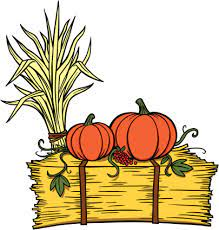 What? Fall FestWhen? Thursday, October 6thTime: 6-8pmWho? Pre-K 3 - 8th graders and their familiesWhere? CANF GymFamilies will enjoy 8 Fall themed stations: a craft, some games and contests, a photo station, and a snack! Please fill out the sheet, detach, and return to school no later than Thursday, Sept. 29th. —--------------------------------------------------------------------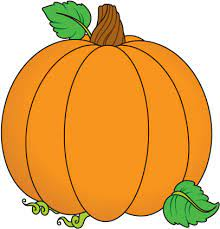 Fall FestStudent Sign-up SheetName: __________________		Gr. ___Name: __________________		Gr. ___Name: __________________		Gr. ___Name: __________________		Gr. ___Thurs. 9/29Honor Hat DayFri. 9/308:30 Mass Gr. 4-811:00 Dismissal K-8 Faculty MeetingMon. 10/3Monday Meeting in the GymMusical rehearsal Full cast 2:30-3:30Select 2:30-4:30Tues. 10/4Assemblyman Morinello Reading Pizza Party1:30 Blessing of the PetsWed. 10/5Musical rehearsal Full cast 2:30-4:00Keep at HomeReturn to SchoolnewsletterBBQ order and paymentOctober School Calendar Fall Fest sign up sheetOctober Lunch MenuReminder: missing forms sheetFlu sheet